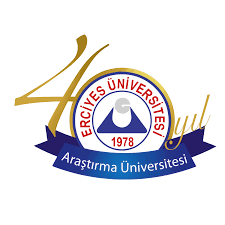 ERCİYES ÜNİVERSİTESİ   ÖĞRETİM ELEMANI VE DERS DEĞERLENDİRME ANKETİ SONUÇLARI (17/18 GÜZ)Ders3.2.02- Gıda Hijyeni ve KontrolüŞubeKampüsMerkez Kampüs YerleşkeÖgretim TürÖğretim ElemanıProf. Dr. Zafer GÖNÜLALAN, Dr. Öğr. Üyesi Serhat ALProf. Dr. Zafer GÖNÜLALAN, Dr. Öğr. Üyesi Serhat ALProf. Dr. Zafer GÖNÜLALAN, Dr. Öğr. Üyesi Serhat ALA. Öğretim Elemanı DeğerlendirmesiA. Öğretim Elemanı DeğerlendirmesiÖğrenci Sayısı / Cevap [1 - 5]Öğrenci Sayısı / Cevap [1 - 5]Öğrenci Sayısı / Cevap [1 - 5]Öğrenci Sayısı / Cevap [1 - 5]Öğrenci Sayısı / Cevap [1 - 5]#SoruFikri m Yok [1]Kötü[2]Orta [3]İyi[4]Çok iyi [5]Sonuç1Dersi veren öğretim üyesinin konusuna hakimiyeti ve yeterliliği2Derse yeterince hazırlıklı ve vaktinde gelmesi3Ders saatini rasyonel ve aktif kullanması4Öğrencinin derse katılmasını ve motivasyonunu sağlaması5Ders haricinde öğrenciye destek olma isteği6Öğrenciyi değerlendirmede düzeyli ve adil olması	7Kaynak ders notları ve kitaplarının yeterliliği8Ders konularını güncel hayata ilişkin örneklerle açıklayarak uygulama alanlarını detaylandırması9Dönem başında dersin amacı, öğrenciye kazandıracağı bilgi, beceri ve yetkinlikleri, dersin sunuluş şekli ve programı, kaynakları, değerlendirme şekli ve devam koşullarını öğretim üyesinin açık ve net bir şekilde öğrenciye duyurması10Dersi veren öğretim üyesi hakkında genel değerlendirmeniz11Derste hayata ve mesleğe dair konuların ele alınışı, size kazandırdıkları ve beklentileriniz dikkate alındığında ders hakkında genel düşüncelerinizGenel SonuçGenel SonuçB. Ders Öğrenme Çıktıları DeğerlendirmesiB. Ders Öğrenme Çıktıları DeğerlendirmesiÖğrenci Sayısı / Cevap [0 - 100]Öğrenci Sayısı / Cevap [0 - 100]Öğrenci Sayısı / Cevap [0 - 100]Öğrenci Sayısı / Cevap [0 - 100]Öğrenci Sayısı / Cevap [0 - 100]#Ders Öğrenme Çıktısı0%25%50%75%100%Sonuç1Gıda Tarım Hayvancılık Bakanlığı yapısı ve Gıda ve Kontrol Genel Müdürlüğünün teşkilat yapısı ile yasal dayanaklarını bilir.2Ulusal ve Uluslararası kapsamda risk değerlendirme sistemlerini kavramıştır.3Sanitasyonda kullanılan kimyasal ajanlara ve kullanım prensiplerine hakim olur ve uygun depolama koşullarını dizayn eder.
4Sanitasyon prosesini uygulayabilir ve gıda sanayisinde kullanılan yüzeyler ve biofilm hakkında uygulamalı bilgi sahibi olur.